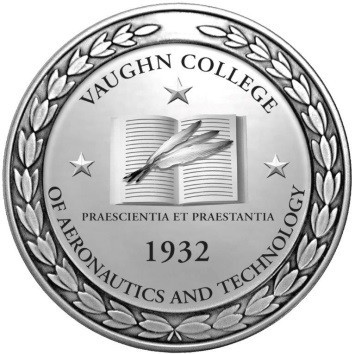 MGT 470 – Labor Relations	Course ScheduleInstructor: Ray Axmacher Title: Adjunct Professor Office: International Programs Phone: 718-429-6600E-Mail: ray.axmacher@vaughn.eduOffice Hours: Before or after class, or by appointmentCourse DescriptionThis course outlines the behavioral aspects of the management and collective bargaining agency relationship. Emphasis is placed on arbitration, mediation, conciliation and fact finding.The course is divided into four parts:A historical overview of labor relationsElements of the collective bargaining processCost of labor contracts to fund wages, benefits and job securityIssues related to the implementation of a collective bargaining agreement This course is taught using a variety of techniques including:Lectures Live and PrerecordedText readingsRelevant VideosClass examples and discussionCase StudiesSupplemental articles and readingsCredits: 3Grading System: Letter GradeGrading PolicyThe student's grade will be determined as follows:Grading Scale**For Aviation Training Institute students, minimum passing grade for all courses in the airframe and powerplant curriculum is a “C”.Incomplete GradesRequests for Incomplete grades must be made in writing before the course ends, and after the mid- term has been passed.Course Schedule*Course Schedule is subject to changeAssignmentDue DatePercentageChapter QuizzesTBD40%Mid TermTBD20%Final ExamTBD20%Class WorkTBD10%Group ProjectN / A5%AttendanceN / A5%TOTAL100%GradeNumeric ValueStandardA90-100ExcellentB+85-89B80-84GoodC+75-79C70-74AverageD**60-69Minimum PassingFBelow 60FailureEstimated Assignment TimesEstimated Assignment TimesEstimated Assignment TimesWeekSessio nTopicsText ChaptersReadHomework:Answer Questions Assigned (all chapters)Study:Review Notes for Exams (all chapters)11Introduction to Course Introduction to Labor Relations111112Introduction to Labor Relations Private Sector: History and Law1 & 211123Private Sector: History and Law211124Public Sector: History & Law311135Collective Bargaining Process41136Negotiations, Strategies, Tactics4 & 51147Negotiating in Collective Bargaining611Estimated Assignment TimesEstimated Assignment TimesEstimated Assignment TimesWeekSessio nTopicsText ChaptersReadHomework:Answer Questions Assigned (all chapters)Study:Review Notes for Exams (all chapters)1147Negotiating in Collective Bargaining61148Wage and Salary Issues71159Wage and Salary Issues711510Employee Benefits811611Employee BenefitsJob Security and Seniority8 & 911612Job Security and Seniority911713Unfair Labor Practice1011714Grievance and Disciplinary Procedures1111Estimated Assignment TimesEstimated Assignment TimesEstimated Assignment TimesWeekSessio nTopicsText ChaptersReadHomework:Answer Questions Assigned (all chapters)Study:Review Notes for Exams (all chapters)815Arbitration Process1211816Comparative Global Relations1311Instructor：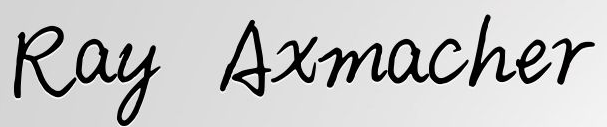 Time：August 27, 2022Department head audited signature: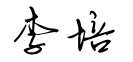 